高血壓病人之護理指導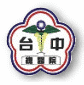                                                10501審閱定期服用高血壓藥物，勿未經醫師同意擅自停藥。避免或減少抽煙、喝酒、咖啡等刺激性食物。控制飲食，如採低膽固醇、低脂肪、低鹽之飲食。控制體重。避免焦慮，情緒激動。定期測量血壓。維持良好的生活習慣，適當的休息與睡眠。維持排便通暢，用力解便會引起血壓突然上升。洗澡水溫冷熱要適中，以免血管突然收縮，使血壓上升。避免劇烈運動。若有其他疾病應接受治療，避免演化為其他併發症。長期定期回門診追蹤治療。祝您早日康復※急診諮詢電話：04-23934191轉525434國軍臺中總醫院急診室   關心您               